Lesson Plan- Societal Needs for Scientific and Technological DevelopmentsResources and materials: Projector Computer with access to PowerPoint and InternetSmall bucket, nylons, tennis ball, water and dish soap (X5)Prior Knowledge:- Basic understanding of the function and main components of the digestive system Introductory Activity: Introduction to the Digestive system video (muti-literacy video)A brief overview of the structure and function of the main components of the digestive tractLesson:Note/Handout (attached)Labelling the digestive tractThe components of the digestive system and their functionTypes of digestionActivity: Mimic PeristalsisStudents are given the following:a bucketa piece of nylon, cut at both ends so there are openings on either sideA tennis ballWater and dish soapStudents must use these materials to demonstrate peristalsis.The nylon acts as the esophagus, the tennis ball acts as the bolus. The water and dish soap act as saliva and mucus respectively. The bucket acts as the stomach. The student’s hands act as the peristaltic muscular movements.Students will mimic the bolus travelling through the esophagus using the materials and show the teacher when completed, explaining which each part (nylon, tennis ball, etc.) represent in the digestive tract.Differentiated Instructional Strategies / Considerations:Material presented for various learning styles. Videos and pictures for visual learners, Note/lesson for audio learners and activity mimicking peristalsis for the kinesthetic learnersOngoing Assessment / Evaluation:
Students show an understanding of peristalsis through the activityQuestions on unit testResources for this lesson: The Ontario Curriculum Grades 11 and 12, Science. 2008. Ministry of EducationAnnab A, O’Connell, Winkelman M. 2012. Biology 11: College Preparation, Student Edition The Digestive System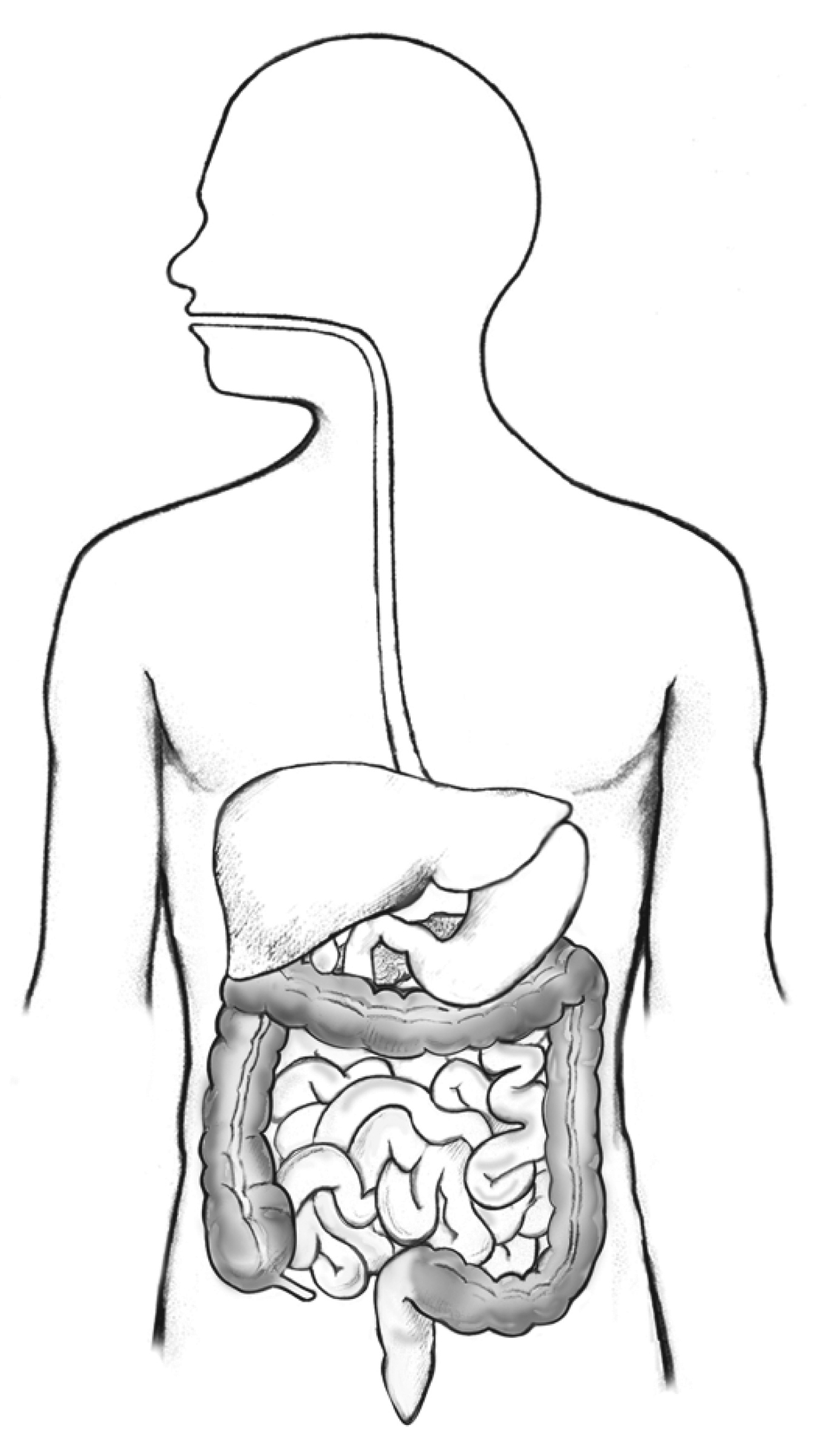 The Parts of the Digestive SystemTypes of DigestionYour digestive system breaks down food you eat to get the nutrients your body needs. This occurs in 3 processes:Teacher:Amanda Hanley, Jordan Dupuis, Courtney Bear, Mackenzie Tourigny-ConroyCourse:SBI3UDate:Duration:75minStrand:Animals: Structure and FunctionTopic:Digestive SystemOverall expectations:E.2 Investigate through laboratory inquiry or computer stimulation, the functional responses of the respiratory and circulatory systems of animals, and the relationship between their respiratory, circulatory, and digestive systemsE3. Demonstrate an understanding of animal anatomy and physiology and describe disorders of the respiratory, circulatory and digestive systemSpecific expectations:E2.1 Use appropriate terminology related to animal anatomy, including, but not limited to: systolic, diastolic, diffusion gradient, inhalation, exhalation, coronary, cardiac, ulcer, asthma, and constipation Specific expectations:E2.2 Explain the anatomy of the digestive system and the importance of digestion in providing nutrients needed for energy and growth (eg. The body’s mechanical and chemical processes digest food, which provides the proteins needed to build muscle, and the fibre, water, vitamins and minerals needed to regulate body processes)Learning Goals:By the end of the lesson, students will be able to:Identify the different organs in the digestive system including the accessory organs Describe the functions of each organ in the digestive systemExplain how the bolus moves through the alimentary canal via specific muscular contractions (peristalsis)Part FunctionType of DigestionMouthPushes food to your stomach through wave-like muscle movementsThe muscle the squeezes to mix food and releases chemicals to break up food.Small IntestineSmall IntestineRemoves waste from the body.Type of DigestionWhat HappensWhereMechanical DigestionChemicals break down food into even smaller pieces.  These chemicals are called enzymes.Absorption